Smlouva o zajištění školního stravování žákůmeziZákladní škola, Praha 4, Pošepného náměstí 2022jako ObjednatelemaARTER - CATERINGOVÝ SERVIS s.r.o. ZŠSZa Černým Mostem 1526/17198 00 Praha 9 - KyjeIČ:        28959396DIČ: CZ28959396jako Poskytovatelem Tato Smlouva o ZAJIŠTĚNÍ ŠKOLNÍHO STRAVOVÁNÍ ŽÁKŮ (dále jen „Smlouva”) byla uzavřena níže uvedeného dne, měsíce a roku podle § 1746 odst. 2 zákona č. 89/2012 Sb., občanský zákoník, ve znění pozdějších předpisů (dále jen „Občanský zákoník“) mezi níže uvedenými smluvními stranamiObjednatel:		Základní škola, Praha 4, Pošepného náměstí 2022Se sídlem:		Pošepného náměstí 2022, 148 00, Praha 4 - ChodovIČO: 			61388432DIČ: 			CZ61388432Bankovní spojení: 	Číslo účtu: 		Zastoupená:		Mgr. Bc. Dagmar Havlíčkovou, ředitelkou(dále jen „Objednatel“)aPoskytovatel: 		ARTER - CATERINGOVÝ SERVIS s.r.o. ZŠSSe sídlem 		Za Černým Mostem 1526/17, 198 00 Praha 9 - KyjeIČO: 			28959396DIČ: 			CZ28959396 Bankovní spojení: 	Číslo účtu: 		Zastoupen:		Josefem Rožánkem, jednatelem společnostizapsaný v obchodním rejstříku vedeném MS  soudem v Praze, sp. zn. Oddíl C, vložka 155945 (dále jen „Poskytovatel“)(Objednatel a Poskytovatel společně dále jen „Smluvní strany“ a jednotlivě dále jen „Smluvní strana“)PreambuleVzhledem k tomu, že:Dne 3. 7. 2020 Objednatel zahájil zadávací řízení na veřejnou zakázku na služby s názvem „Pronájem a provozování školní jídelny“ (dále jen „veřejná zakázka“), ev. číslo veřejné zakázky Z2020-023098.Objednatel prohlašuje, že je základní školou ve smyslu zákona č. 561/2004 Sb., školský zákon, v platném znění (dále jen „školský zákon”). Zřizovatelem Objednatele je Městská část Praha 11 (Úřad městské části Praha 11, Ocelíkova 672/1, 149 41 Praha 415);Objednatel je v souladu se školským zákonem a v souladu s vyhláškou Ministerstva školství, mládeže a tělovýchovy (dále jen „MŠMT”) č. 107/2005 Sb., o školním stravování, v platném znění (dále jen „vyhláška o školním stravování“) povinen zajistit pro své žáky školní stravování. Objednatel je v souladu se zákonem č. 262/2006 Sb., zákoník práce, ve znění pozdějších předpisů, a v souladu s ustanovením § 119 školského zákona povinen zajistit pro své zaměstnance stravování. Objednatel je oprávněn zajistit tyto své povinnosti prostřednictvím externího dodavatele;Nabídka Poskytovatele byla objednatelem vyhodnocena pro plnění veřejné zakázky jako ekonomicky nejvýhodnější; Poskytovatel má zájem poskytovat služby dle této Smlouvy a za podmínek dohodnutých v této Smlouvě pro Objednatele a prohlašuje, že disponuje schopnostmi, znalostmi, zkušenostmi, vybavením, finančními možnostmi, dokumenty, povoleními a kvalifikací potřebnou pro plnění této Smlouvy;Poskytovatel prohlašuje, že je obchodní společností zajišťující mimo jiné školní stravování. Poskytovatel prohlašuje, že je zařízením zapsaným v Rejstříku škol a školských zařízení vedeném MŠMT. Výpis z Rejstříku škol a školských zařízení vedených MŠMT tvoří přílohu č. 3 této Smlouvy.Současně s touto Smlouvou uzavírají Smluvní strany dle § 1727 občanského zákoníku jako smlouvu závislou smlouvu o podnájmu školní jídelny, na základě které Objednatel poskytl do podnájmu Poskytovatele prostory školní jídelny – vývařovny a výdejny na adrese Pošepného náměstí 2022, 148 00 Praha 4 — Chodov a související prostory (dále jen „Jídelna”) (dále jen „Smlouva o nájmu Jídelny“);se Smluvní strany dohodly následovně:PŘEDMĚT SMLOUVYPředmětem Smlouvy je závazek Poskytovatele zajistit pro Objednatele školní stravování pro žáky a zaměstnance Objednatele (dále jen „stravování”); žáci a zaměstnanci společně dále jen „strávníci”) v prostorách Jídelny, a to v rozsahu a za podmínek sjednaných dle této Smlouvy a dle vyhlášky o školním stravování.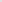 Objednatel se zavazuje poskytnout Poskytovateli potřebnou součinnost a platit Poskytovateli úhrady za poskytnuté stravování dle čl. 4 a 5 této Smlouvy.ROZSAH, KVALITA A STANDARD ŠKOLNÍHO STRAVOVÁNÍPoskytovatel se zavazuje zajistit minimální rozsah, kvalitu a standard stravování tak, jak ukládá vyhláška o školním stravování a její přílohy, a jak je uvedeno v této Smlouvě.Stravování bude Poskytovatelem zajištěno formou přípravy obědů v prostorách Jídelny a jejich následného výdeje strávníkům tamtéž.Poskytovatel zajistí, že strávníci budou mít každý den stravování na výběr následující počet jídel a ostatních produktů v rámci poledního menu: Oběd bude složen z:polévky (1 druh polévky každý pracovní den, přičemž tento druh se nebude opakovat v průběhu následujících 10 pracovních dnů);hlavního chodu (možnost volby ze 2 druhů hlavních chodů každý pracovní den, které se nebudou opakovat v průběhu následujících 20 pracovních dnů); doplňku - salát anebo dezert anebo ovoce (minimálně třikrát v týdnu) a  nápoje (dále jen „Oběd“).Poskytovatel ve spolupráci s Objednatelem vydá Vnitřní řád Jídelny, v němž uvede podmínky nákupu, objednávek a výdeje obědů pro strávníky. Vnitřní řád Jídelny bude po celou dobu trvání této Smlouvy veřejně vyvěšen v prostorách Jídelny, kde se s ním mohou seznámit všichni strávníci. Minimální požadavky na Vnitřní řád Jídelny jsou uvedeny v příloze č. 1 této Smlouvy. Poskytovatel se zavazuje zajistit minimální výdejní dobu Obědů v Jídelně od pondělí do pátku po dobu školního roku mimo období školních prázdnin, ředitelského volna a státních a ostatních svátků vždy alespoň od 11:30 do 14:15 hodin.Předpokládaný maximální počet strávníků v Jídelně je 550 denně. Objednatel je povinen nejméně 30 dní předem oznámit Poskytovateli, pokud má dojít k navýšení počtu strávníků o více než 100.PRÁVA A POVINNOSTI POSKYTOVATELE PŘI ZAJIŠTĚNÍ STRAVOVÁNÍPoskytovatel je v souvislosti s plněním této Smlouvy povinen: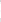 zajišťovat stravovaní strávníků Objednatele podle této Smlouvy odborným způsobem při dodržení finančních limitů a kalorické hodnoty stravy v souladu s podmínkami stanovenými v zákoně č. 258/2000 Sb., o ochraně veřejného zdraví, v platném znění, a v souladu s vyhláškou o školním stravování a podle platných hygienických a výživových norem školního stravování, tj. rovněž v souladu se zásadami správné výrobní a hygienické praxe ve stravovacích službách (HACCP);předmět této Smlouvy vykonávat svým jménem, na svou odpovědnost a na svůj účet a při plnění povinností podle této Smlouvy postupovat samostatně, s výjimkou oprávněných námitek a pokynů Objednatele, které je Poskytovatel povinen zohlednit;za účelem řádného plnění této Smlouvy zajistit potřebný počet vlastních pracovníků s potřebnou kvalifikací a pracovními zkušenostmi a po celou dobu plnění této Smlouvy udržovat takový počet kvalifikovaných pracovníků, aby nebylo narušeno řádné plnění povinností podle této Smlouvy;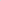 na svůj náklad splňovat a udržovat v platnosti a účinnosti veškerá potřebná povolení či rozhodnutí vyžadovaná dle platných právních předpisů pro potřeby plnění dle této Smlouvy;respektovat a plnit veškeré povinnosti vyplývající pro něj ze skutečnosti, že je zařízením zapsaným v Rejstříku škol a školských zařízení a dále veškeré povinnosti vyplývající pro něj ze školského zákona a vyhlášky o školním stravování.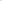 Objednatel je oprávněn zrušit dodávku jídel z důvodu ředitelského volna nebo jiných mimořádných důvodů písemným oznámením Poskytovateli minimálně 5 (pět) kalendářních dnů předem.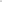 Poskytovatel je oprávněn využít prostory a kapacitu Jídelny k zajištění dodávek do jiných škol či zařízení sociálních služeb, jak jsou definována v zákoně č. 108/2006 Sb., o sociálních službách, v platném znění (dále jen „zákon o sociálních službách“), a to pouze do maximální celkové potenciální kapacity Jídelny, která činí 1 100 jídel denně. Zajištění dodávek do jiných škol či zařízení sociálních služeb nesmí ohrozit kvalitu a rozsah jídel dodávaných pro Objednatele. Poskytovatel předloží Objednateli seznam zařízení dle odst. 3.3 této Smlouvy, do kterých bude zajišťovat dodávky jídel, a to nejpozději do 10 pracovních dní ode dne účinnosti této Smlouvy a zavazuje se jej aktualizovat. Objednatel si vyhrazuje právo neschválit konkrétní zařízení v seznamu, které nebude splňovat definice školského zařízení anebo zařízení sociálních služeb dle zákona o sociálních službách. Objednatel není oprávněn bezdůvodně odmítnout souhlas s konkrétním zařízením, pro které bude Poskytovatel zajišťovat dodávky jídel.   CENA ZA OBĚD A PLATEBNÍ PODMÍNKY PRO ŽÁKY OBJEDNATELEMaximální cena za Oběd pro žáka je uvedena v Příloze č. 1 této Smlouvy.Žáci Objednatele platí Poskytovateli za poskytnutý jeden Oběd vždy přímo částku odpovídající ceně potravin v souladu s vyhláškou o školním stravování (dále jen „Finanční normativ”), která činí maximálně částku finančního limitu uvedenou v příloze č. 1 vyhlášky o školním stavování. Zbývající část ceny Oběda bude Poskytovatel čerpat z rozpočtu odboru školství příslušného Krajského úřadu určeného na školní stravování na základě právních předpisů.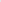 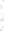 CENA ZA OBĚD A PLATEBNÍ PODMÍNKY PRO ZAMĚSTNANCE OBJEDNATELESmluvní strany se dohodly na maximální ceně za jeden Oběd pro zaměstnance Objednatele v rámci plnění této Smlouvy, která je uvedena v Příloze č. 2 této Smlouvy. Uvedená maximální cena za Oběd je cenou, kterou hradí sám zaměstnanec přímo Poskytovateli v souladu s touto Smlouvou a s právními předpisyDOBA TRVÁNÍ SMLOUVYTato Smlouva se uzavírá na dobu určitou, a to čtyř (4) let ode dne 1. 9. 2021. Smlouva může být ukončena vzájemnou dohodou Smluvních stran, výpovědí z důvodů uvedených v odst. 6.2 této Smlouvy nebo odstoupením od Smlouvy v souladu s právními předpisy.Objednatel je oprávněn vypovědět Smlouvu z následujících důvodů:Poskytovatel opakovaně, tj. dvakrát a více, nebo bez uvedení oprávněného důvodu porušil povinnost dle odst. 1.1 nebo 2.3 této Smlouvy;Poskytovatel opakovaně, tj. dvakrát a více, zajistil dodávku jídel do jiných zařízení, než která jsou uvedena v odst. 3.3 této Smlouvy.  Objednatel prohlašuje, že dodržel proces, který mu ukládají právní předpisy a požadavky zřizovatele na uzavření této Smlouvy a zástupce Objednatele je oprávněn tuto Smlouvu uzavřít.ZÁVĚREČNÁ USTANOVENÍTato smlouva nabývá platnosti dnem podpisu smlouvy oběma smluvními stranami a účinnosti okamžikem uveřejnění dle zákona č. 340/2015 Sb., o zvláštních podmínkách účinnosti některých smluv, uveřejňování těchto smluv a o registru smluv (zákon o registru smluv) (dále jen „zákon o registru smluv“).Smluvní strany výslovně sjednávají, že uveřejnění této smlouvy v registru smluv dle zákona o registru smluv zajistí Objednatel.Poskytovatel není oprávněn postoupit své pohledávky z této Smlouvy (včetně zajišťovacího postoupení pohledávky), zastavit své pohledávky z této Smlouvy nebo převést své povinnosti z této Smlouvy na třetí osobu bez předchozího písemného souhlasu Objednatele. Poskytovatel není oprávněn k jednostrannému započtení jakýchkoliv svých pohledávek proti jakýmkoli pohledávkám Objednatele z této Smlouvy.Tato Smlouva a veškeré její dodatky se řídí právním řádem České republiky.Veškeré změny nebo dodatky k této Smlouvě mohou být učiněny pouze písemným dodatkem řádně podepsaným oběma Smluvními stranami. V případě, že jakékoliv ustanovení této Smlouvy je či se v budoucnu stane neplatným, neúčinným nebo nevymahatelným, zůstávají ostatní ustanovení této Smlouvy v platnosti a účinnosti, pokud z povahy takového neplatného, neúčinného či nevymahatelného ustanovení nebo z jeho obsahu anebo z okolností, za nichž bylo uzavřeno, nevyplývá, že jej nelze oddělit od ostatního obsahu této Smlouvy. Smluvní strany se pro takový případ zavazují nahradit neplatné, neúčinné nebo nevymahatelné ustanovení této Smlouvy ustanovením jiným, které svým obsahem, účelem a smyslem odpovídá nejlépe ustanovení původnímu a této Smlouvě jako celku. V této souvislosti se Smluvní strany zavazují v dobré víře a účinně jednat za účelem dosažení dohody o takovém nahrazení neplatného, neúčinného či nevymahatelného ustanovení a uzavřít k tomu potřebný dodatek k této Smlouvě.Smluvní strany se zavazují vynaložit veškeré možné úsilí za účelem smírného řešení jakýchkoli sporů, neshod nebo nesrovnalostí vzniklých v souvislosti s touto Smlouvou, včetně jejího porušení, ukončení nebo neplatnosti. Pokud se některá ze Smluvních stran odmítne účastnit jednání o smírném řešení nebo pokud jakýkoli spor, neshoda či nesrovnalost nebudou vyřešeny do 30 dnů od vzniku takového sporu, neshody či nesrovnalosti ke spokojenosti Smluvních stran, bude takový spor, neshoda či nesrovnalost vzniklé z této Smlouvy či v souvislosti s ní rozhodován příslušným soudem České republiky.Nedílnou součástí Smlouvy jsou její následující přílohy:Příloha č. 1 – Rozsah plnění a cena za Oběd žáka Objednatele  Příloha č. 2 – Rozsah plnění a cena za Oběd zaměstnance Objednatele Příloha č. 3 – Výpis z Rejstříku škol a školských zařízení vedených MŠMT Poskytovatele (doplní vybraný dodavatel před podpisem Smlouvy, není třeba přikládat do nabídky)Tato Smlouva je vyhotovena ve 3 (třech) stejnopisech s hodnotou originálu. Objednatel obdrží 2 (dva) stejnopisy a Poskytovatel 1 (jeden) stejnopis této Smlouvy.Smluvní strany prohlašují, že si tuto Smlouvu přečetly, jejímu obsahu plně porozuměly, že Smlouva je projevem jejich pravé a svobodné vůle a na důkaz svého souhlasu s obsahem Smlouvy připojují samy či jejich oprávnění zástupci níže svůj vlastnoruční podpis.Příloha č. 1 – Rozsah plnění a cena za oběd žáka ObjednateleRozsah plnění: Minimální požadavky na fungování školní Jídelnypro objednávání Obědů bude využíván výhradně objednávkový systém; objednávku Oběda musí být možné realizovat on-line;zajištění průběžného úklidu Jídelny během výdeje Obědů.  Objednávkový systém musí umožnit alespoň: objednání a odhlášení Obědů;přečtení jídelníčku na následující měsíc; kontrolu stavu účtu strávníka v systému.Minimální obsah objednávkového systému:jídelníček na následující měsíc v objednávkovém systému bude představen vždy od 20. dne měsíce předcházejícího;objednat oběd nebo změnit menu bude možné týden dopředu, tzn. v pondělí jeden týden na úterý následujícího týdne, atd.;učiněnou objednávku jídla je možné kdykoliv zrušit, nejpozději však do 10:00 hod. pracovního dne předcházejícího dni, ve kterém je objednané jídlo v systému rušeno;objednávání obědů bude možné pouze při kladném zůstatku na účtu. Kredit se bude dobíjet převodem na účet, kredity jsou připisovány do 5 pracovních dní. Bez nedostatečné výše složené peněžní zálohy nebude možné realizovat objednávku Obědů;Výdej jídel probíhá pouze na základě uskutečněné objednávky, Oběd nebude možné ve školní jídelně volně zakoupit.Podmínky objednávání:podmínky objednávání budou v souladu se zákonem č. 561/2004 Sb. o předškolním, základním, středním, vyšším odborném a jiném vzdělávání (školský zákon) ve znění pozdějších předpisů.školní stravování žáků se uskuteční pouze v době jejich pobytu ve škole. V době nemoci nebude možné poskytnout žákovi stravu, jídlo bude možné odebrat do jídlonosiče pouze první den nemoci nebo z důvodu nenadálé nepřítomnosti žáka.Oběd první den neplánované nepřítomnosti žáka bude možné vyzvednout ve školní jídelně v čase 11.30 - 11.45 hod. K vyzvednutí Obědu bude nutné donést čistou nádobu a čip žáka. Dle odst. 4.1 Smlouvy činí maximální cena za Oběd pro žáka:Cena Obědů pro žáky ZŠ Pošepného je stanoven ve výši Finančního normativu dle vyhlášky o školním stravování, která v příloze č. 2, ve znění účinném ke dni podpisu Smlouvy o zajištění školního stravování, stanoví finanční limity na nákup potravin v následující výši:Strávníci do 6 let: Oběd 25,00 KčStrávníci 7-10 let: Oběd 32,00 KčStrávníci 11-14 let: Oběd 34,00 KčStrávníci 15 a více let: Oběd 37,00Příloha  č. 2 – Rozsah plnění a cena za Oběd zaměstnance Objednatele Minimální požadavky na způsob zajištění stravování zaměstnanců jsou shodné jako požadavky na stravování žáků Objednatele. Dle odst. 5.1 Smlouvy maximální cena za jeden (1) Oběd pro jednoho (1) zaměstnance Objednatele činí 37 Kč.Příloha  č. 3 – Výpis z Rejstříku škol a školských zařízení vedených MŠMT PoskytovateleV Praze dne Základní škola, Praha 4, Pošepného náměstí 2022V Praze dne 20.11.2020ARTER - CATERINGOVÝ SERVIS s.r.o. ZŠSZa Černým Mostem 1526/17, 198 00 Praha 9-Kyje__________________________ Jméno: Mgr. Bc. Dagmar Havlíčková Funkce: ředitelka__________________________ Jméno:  Josef RožánekFunkce: jednatel společnosti